  О. В. Шахова, директор МБОУ ДО ВПЦ «Школа юных лётчиков» г. Ижевск                                                                              С. С. Костина,заместитель директора по научно – методической работе МБОУ ДО ВПЦ «Школа юных лётчиков» г. Ижевск «Реализация проектных линий в части образовательных программ учреждений  дополнительного образования»( из опыта работы ВПЦ «Школа юных лётчиков»)Школа юных лётчиков была создана   в 1965 году. В 2015 году  была переименована в «Военно-патриотический центр «Школа юных летчиков». Сегодня - это современное и востребованное профильное  учреждение дополнительного образования, с широким спектром различных видов деятельности,  в котором обучается более тысячи курсантов, преподает 25 педагогов. Один из них награжден Орденом  Красного Знамени, двумя - Красной Звезды, орденом «За военные заслуги», медалью ордена «За заслуги перед Отечеством» III степени с мечами за выполнение воинского долга  и участие в боевых действиях в Республике Афганистан,  в Чеченской Республике.  Другой педагог - подполковник запаса, военный летчик 1 класса, командир эскадрильи,  подполковник гвардии ВВС и ПВО Балтийского флота. Два педагога -  кандидаты  в мастера спорта по рукопашному бою,  один - мастер спорта международного класса по парашютному спорту; есть еще инструктор по парапланерному  спорту;  Почетный работник общего образования РФ, заслуженный работник народного образования УР.Учреждение, опираясь- на цели  Государственной политики РФ,  в условиях   модернизации системы образования, - образовательную программу ШЮЛ, цель которой заключается в личностном развитии и профессиональном самоопределении обучающихся,  создает целостное пространство по патриотическому воспитанию. В качестве основных  в нашей деятельности мы выделяем  три направления:- образовательное;- инновационное;- военно-спортивное.Рассмотрим  Образовательное направление. Это деятельность в рамках общеобразовательных общеразвивающих  дополнительных программ. Все программы реализуются по 5-ти направленностям:Социально - педагогическаяФизкультурно - спортивнаяТехническаяТуристско - краеведческаяХудожественная С целью повышения эффективности учебно-воспитательного процесса важное место  в реализации программ отводится отработке практических навыков.  Для этого в содержание  каждой  образовательной программы заложена проектная линия.Проектными линиями  программ  «Военно-специальная подготовка», « Юный разведчик», «Юнармеец», «Юный снайпер» являются  проекты «Школа молодого бойца» и «Крылатая пехота». Они   нацелены на формирование как комплекса знаний, умений и навыков по основам военной службы для успешного решения практических боевых задач в условиях армейской жизни и быта подростков, так и  формирование гражданственности, патриотизма и активной жизненной позиции. Своего рода это стартовая площадка не только по подготовке к службе  в рядах ВС МО РФ,  но и приобретение практического опыта, который пригодится подростку как сейчас, так и во взрослой жизни.    Проектная линия «Школа молодого бойца»  предусматривает  практическое закрепление полученных знаний по «Основам  военной службы»   и включает в себя проведение занятий по тактической, строевой, огневой  подготовке и  военной топографии.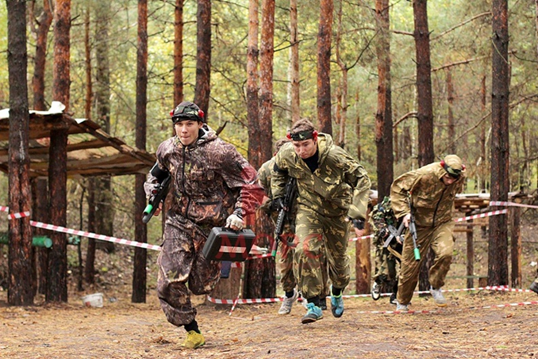 Проектная линия «Крылатая пехота» нацелен на проведение ряда военно-спортивных мероприятий (что сопрягается с еще одним направлением деятельности учреждения).  Это Учебно-тренировочные сборы; полевые развед-выходы» (преодоление пересеченной местности с попутным выполнением ситуационных условно-боевых задач); показательные выступления по военно-прикладным видам спорта; первенство функциональных групп на кубок Союза Десантников Удмуртии; военно-спортивные турниры; военно-тактические игры.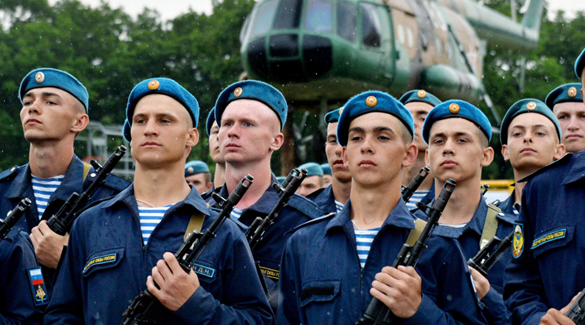 Еще одна проектная линия – проект «Сто дорог России» реализуется в рамках общеобразовательной, общеразвивающей, дополнительной программы «Туризм с основами скалолазания», цель которой в формировании понятия здорового образа жизни и совершенствовании физического развития обучающихся через занятия туризмом и скалолазанием.  Реализация проекта начинается с выбора маршрута и составления маршрутной карты, где необходимо применить знания по топографии. А  по прибытии на место – отрабатываются приобретенные навыки основ скалолазания, ориентирования на местности  и автономного выживания. В этом году  маршрут составлен по местам боевых сражений в Крыму, в честь  75-летия Победы в Великой Отечественной войне.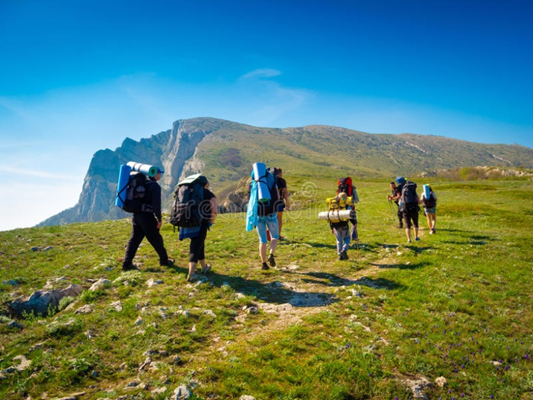  Ещё одна  проектная линия в честь  75-летия Победы в Великой Отечественной войне это  «Живые голоса истории» в рамках реализации дополнительной общеобразовательной общеразвивающей программы «Уроки мужества». Цель проекта –  сохранить память о героях и собрать достоверную информацию  о событиях Великой Отечественной войны для проведения Уроков Мужества. Деятельность в рамках проекта очень серьёзная и значимая для курсантов школы. Это встречи с ветеранами, запись видеоинтервью, проведение Уроков Мужества в образовательных организациях с использованием видеоинтервью, сбор материалов для проектно - исследовательской деятельности, оказание помощи ветеранам. Ни одно из практических мероприятий не состоялось бы без партнеров военно-патриотического центра «Школа юных летчиков»  в лице   ряда ветеранских и  общественных организаций, способствующих в организации мероприятий  и  предоставляющих учебно-материальную, кадровую  и методическую  помощь. Основная цель  этого взаимодействия с общественными организациями и силовыми структурами в период проведения учебно-тренировочных сборов - это создание того целостного пространства, о котором говорили выше, и, безусловно, живой наглядный профессиональный пример для подражания будущих защитников Отечества.Проектная линия будущего – проект «Инженерная авиация», цель которого – создание многоуровневой образовательной системы, обеспечивающей  профессиональную подготовку кадров в сфере авиационных профессий, согласно Атласу новых профессий.В проекте два основных направления: «Аэрополигон», «Дрон школа».Направление «Аэрополигон»  соориентировано на  выбор современных профессий  сверхлегкой  и гражданской авиации. Целью программы является  получение навыков летной и  съемочной летной практик,  отработка  навыков на авиасимуляторе.Результат: учащийся  знает устройство летательных аппаратов,  умеет управлять   планером, парапланом, выполняет полетные задания с использованием 3 D тренажеров; готов к получению разрядов спортсмен-парапланерист,  спортсмен-парашютист; участвует в профессиональных пробах soft-skills, hard-skills.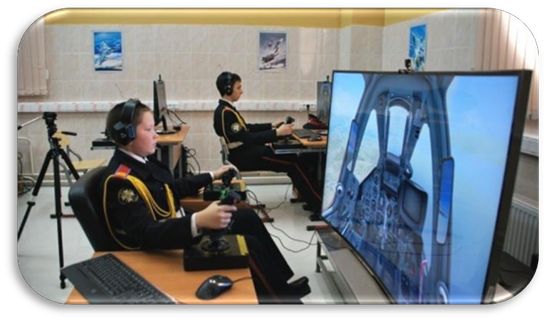 Направление «Дрон школа» - предоставит возможность получения  профессиональных компетенций по проектированию, сборке, испытанию и применению Беспилотного воздушного судна. В проектной траектории «Дрон-школа» команды-группы работают над собственными проектами, решают инженерные задачи по проектированию, сборке, а также применению беспилотных летательных аппаратов; выполняют полеты на беспилотных летательных аппаратах, участвуют в дрон рейсинге (высокотехнологичный вид спорта с использованием гоночных FPV дронов). Получение профессиональных навыков пилота, гонщика, оператора, программиста беспилотных летательных аппаратов.Целью программы базового уровня  является формирование у учащихся устойчивых знаний и навыков по таким направлениям, как аэродинамика и конструирование беспилотных летательных аппаратов (авиамоделирование), программирование и настройка ЛА, лётная эксплуатация (пилотирование) Беспилотных Авиационных Систем.Целью программы продвинутого уровня является стимулирование творческого, конструкторского мышления; внедрение элементов дуального образования; получение в дальнейшем профессионально- ориентирующих компетенций для осуществления проектной деятельности в области моделирования летательных аппаратов и других инженерных областях.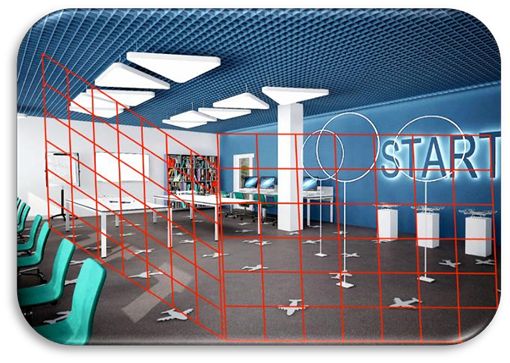 Интерес к современным практикам высок. Мы делимся своим опытом, расширяем круг профессиональных контактов. Нашей деятельностью заинтересовались в Самаре, Ульяновске, куда мы были приглашены для обобщения опыта в рамках Ассоциации городов Поволжья В заключении хочется сказать, что мы команда единомышленников! Наши педагоги лучшие, наши курсанты -  дети, заинтересованные в своем развитии, наши партнеры – это те, кто хочет быть на шаг впереди. Наш девиз: «Каждый должен стать успешным!» Литература1.	Государственная программа «Патриотическое воспитание населения Российской Федерации на 2016-2020 годы» от 3 0 декабря 2015 г. №1493.2.	Закон Удмуртской Республики от 25 декабря 2018г. №91 – РЗ «О патриотическом воспитании в Удмуртской Республике».3.	Конституция Российской Федерации, М., 2009 г.4.	Концепция Центров военно-патриотического воспитания и подготовки граждан Российской Федерации к военной службе в системе ДОСААФ России.5.	Концепция федеральной системы подготовки граждан Российской Федерации к военной службе на период до 2020 года от 3 февраля 2010 года № 134.6.	Методические рекомендации по военно-патриотическому направлению деятельности Российского движения школьников, под ред. А.Ю. Алексеева, ФГБУ «Российский детско-юношеский центр», М., 2016 год.8.	Стратегия развития воспитания в Российской Федерации на период до 2025.9.	Федеральный закон от 29 декабря 2012 года № 273-ФЗ «Об образовании в Российской Федерации».